Esta evaluación tiene como objetivo medir las fortalezas y oportunidades de mejoramiento del servicio de capacitación de tal forma que basados en sus apreciaciones podamos optimizarlo. Por lo tanto, agradecemos su contribución diligenciando el siguiente cuestionario con objetividad e imparcialidad.La información recolectada solo será utilizada para fines académicos, manteniendo la confidencialidad de los datos suministrados.Conocimiento y dominio del tema del docente. Excelente			Satisfactorio		Regular			  Habilidad para comunicarse y trasmitir ideas. Excelente			Satisfactorio		Regular		   Habilidad para orientar la realización de las clases. Excelente			Satisfactorio		Regular			Utilización de las ayudas educativas. Excelente			Satisfactorio		Regular			   Puntualidad. Excelente			Satisfactorio		Regular			   Cumplimiento del programa propuesto. Excelente			Satisfactorio		Regular			   La metodología del docente fue: Excelente			Satisfactorio		Regular			   Contribución del docente para facilitarle su aprendizaje.Excelente		Satisfactorio		Regular			   Presentación personal: Excelente			Satisfactorio		Regular			   Uso de creatividad / dinámicas pedagógicas: Excelente			Satisfactorio		Regular			   ¿Qué aspectos mejoraría?___________________________________________________________________________________________________________________________________________________________________Sugerencias y/o recomendaciones____________________________________________________________________________________________________________________________________________________________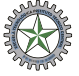 Escuela TecnológicaInstituto Técnico CentralEVALUACIÓN DOCENTECÓDIGO:     EXT-FO-03VERSIÓN:    2VIGENCIA: DICIEMBRE 12 de 2017PÁGINA:      1 de 1NOMBRE DE CURSO O DIPLOMADO:NOMBRE DEL DOCENTE EVALUADO:NOMBRE DEL ESTUDIANTE EVALUADOR:CLASIF. DE CONFIDENCIALIDADIPBCLASIF. DE INTEGRIDADMCLASIF. DE DISPONIBILIDAD2